Утвержден Приказом Закрытого Акционерного Общества «Азербайджанское Каспийское Морское Пароходство» от 01 декабря 2016 года, № 216.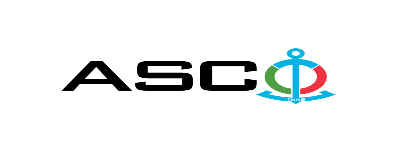 ЗАКРЫТОЕ АКЦИОНЕРНОЕ ОБЩЕСТВО «АЗЕРБАЙДЖАНСКОЕ КАСПИЙСКОЕ МОРСКОЕ ПАРОХОДСТВО» ОБЪЯВЛЯЕТ О ПРОВЕДЕНИИ ОТКРЫТОГО КОНКУРСА НА ЗАКУПКУ РАЗЛИЧНЫХ ВИДОВ СВЕТИЛЬНИКОВ К О Н К У Р С №AM-013 /2019Комитет по закупкам ЗАО «АКМП»(на бланке участника-претендента)ПИСЬМО-ЗАЯВКА НА УЧАСТИЕ В ОТКРЫТОМ КОНКУРСЕ Город _______       “___”_________20___года ___________№           							                                                                                          Председателю Комитета по закупкам ЗАО «АКМП» Господину Дж.Махмудлу, Настоящей заявкой [с указанием полного наименования претендента-подрядчика] подтверждает намерение принять участие в открытом конкурсе № [с указанием претендентом номера конкурса], объявленном ЗАО «АКМП» в связи с закупкой «__________». При этом подтверждаем, что в отношении [с указанием полного наименования претендента-подрядчика] не проводится процедура ликвидации, банкротства, деятельность не приостановлена, а также отсутствуют иные обстоятельства, не позволяющие участвовать в данном тендере.  Гарантируем,что [с указанием полного наименования претендента-подрядчика] не является лицом, связанным с ЗАО «АКМП». Сообщаем,что для оперативного взаимодействия с Вами по вопросам, связанным с представленной документацией и другими процедурами, нами уполномочен:Контактное лицо: . . . . . . . . . . . . . . . . . . . . . . . . . . .  Должность контактного лица: . . . . . . . . . . . . . . . . . . . . .  Телефон: . . . . . . . . . . . . . . . . . . . . . . . . . . . . . . . . .  Факс: . . . . . . . . . . . . . . . . . . . . . . . . . . . . . . . . . Адрес электронной почты: . . . . . . . . . . . . . . . . . . . . . . . . _______________________________  Приложение:Оригинал  банковского  документа об  оплате взноса за участие в конкурсе –  на ____ листах. ________________________________                                   _______________________(Ф.И.О. уполномоченного лица) (подпись уполномоченного лица)                         _________________________________                                                  (должность уполномоченного лица)                                                                                                                                                                                                                                             M.П.ПЕРЕЧЕНЬ РАЗЛИЧНЫХ ВИДОВ СВЕТИЛЬНИКОВТолько DDP принимается в качестве условия поставки от местных предприятий. Принимается только предложения цен  указанные в манатах  от местных предприятий. Другие условия поставки не принимаются. Только CIP Баку и DAP Баку принимаются в качестве условия поставки товаров перевозимых  из - за рубежом.Требуется обязательно указать марку, сертификат морского регистра,  сертификат о происхождении товара и страну изготовления каждого товара во время предоставления предложения цены, в противном случае они не  принимаются.   Требуется что компания победитель представила и согласовала образцы до заключения договора. Примечание: Товары будут взяты в течении 6 месяцев по необходимости. Контактное лицо по техническим вопросам До заключения договора купли-продажи с компанией победителем конкурса  проводится проверка претендента в соответствии с правилами закупок ЗАО  «Азербайджанское Каспийское Морское Пароходство». Компания победитель должна заполнить специальную форму через  адрес ( http://www.acsc.az/az/pages/2/241 ) и представить нижеуказанные документы :http://www.acsc.az/az/pages/2/241Устав компании (со всеми изменениями и дополнениями)Выписка из реестра коммерческих юридических лиц (выданная в течение последнего 1 месяца)Информация об учредителе юридического лица  в случае если учредитель является юридическим лицомИНН свидететльствоАудированный баланс бухгалтерского учета или налоговая декларация (в зависимости от системы налогообложения) / справка на отсутсвие налоговой задолженности в органах налогообложения Удостоверения личности законного представителяЛицензии учреждения необходимые для оказания услуг / работ (если применимо)Договор не будет заключен с компаниями которые не предоставляли указанные документы и не получили позитивную оценку по результатам процедуры проверки !   Перечень документов для участия в конкурсе: Заявка на участие в конкурсе (образец прилагается) ; Банковский документ об оплате взноса за участие в конкурсе ; Конкурсное предложение. На первичном этапе, заявка на участие в конкурсе (подписанная и скрепленная печатью) и банковский документ об оплате взноса за участие должны быть представлены на Азербайджанском, русском или английском языках не позднее 18:00 (по Бакинскому времени) 05.02.2019 года по месту нахождения Закрытого Акционерного Общества «Азербайджанское Каспийское Морское Пароходство» (далее – ЗАО «АКМП») или путем отправления на электронную почту контактного лица. Перечень (описание) закупаемых товаров, работ и услуг прилагается. Сумма взноса за участие в конкурсе и приобретение сборника основных условий (пригласительных документов к конкурсу): Претенденты, желающие принять участие в конкурсе, должны оплатить нижеуказанную сумму взноса за участие в конкурсе путем перечисления средств на банковский счет ЗАО «АКМП» с последующим представлением в ЗАО «АКМП» документа, подтверждающего оплату, в срок не позднее, указанного в первом разделе.  Претенденты, выполнившие данное требование, вправе приобрести сборник основных условий по предмету закупки у контактного лица в электронном или печатном формате в любой день недели с 09.30 до 17.30 часов до даты, указанной в графе III объявления.50 AZN (с учетом НДС) допускается оплата суммы взноса за участие в манатах или в долларах США и Евро в эквивалентном размере.   Номер счета : Взнос за участие в конкурсе не подлежит возврату ни при каких обстоятельствах, за исключением отмены конкурса ЗАО «АКМП» !Предельный срок и время подачи конкурсного предложения :Участники, представившие заявку на участие и банковский документ об оплате взноса за участие в конкурсе до срока, указанного в первом разделе, должны представить свои конкурсные предложения в ЗАО «АКМП» в запечатанном конверте (один оригинальный экземпляр и две копии) не позднее 18:00 (по Бакинскому времени) 15.02.2019 года.Конкурсные предложения, полученные позже указанной даты и времени, не вскрываются и возвращаются участнику.Информация о применяемых правилах конкурса и преимущественном праве ЗАО «АКМП» :Конкурс будет проведен в соответствии с Приказом ЗАО «АКМП» от 12 июня 2014 года, № 99 и утвержденным данным приказом «Порядком организации и управления закупок по Закрытому Акционерному Обществу «Азербайджанское Каспийское Морское Пароходство».ЗАО «АКМП» вправе отклонить все конкурсные предложения и отменить конкурс согласно «Порядку организации и управления закупок по Закрытому Акционерному Обществу «Азербайджанское Каспийское Морское Пароходство».Адрес закупочной организации : Азербайджанская Республика, город Баку AZ1029 (индекс), Пр. Гейдара Алиева 152, "Чинар Плаза" 24-й этаж, Комитет по Закупкам ЗАО «АКМП». Контактное лицо : Джалилов Вюгар Секретарь Комитета по закупкам ЗАО «АКМП»Телефон : +994 12 404 37 00 (1132)Адрес электронной почты:: tender@asco.az По юридическим вопросам :Телефон : +994 50 277 02 85Адрес электронной почты : Huquq.meslehetcisi@asco.azДата, время и место вскрытия конвертов с конкурсными предложениями :Вскрытие конвертов будет производиться в 16.00 (по Бакинскому времени) 18.02.2019 года по адресу, указанному в разделе V. Сведения о победителе конкурса :Сведения о победителе конкурса доступны на веб-странице (раздел объявлений) ЗАО «АКМП» Прочие условия конкурса :Н\п Наименование товаровЕдиница измеренияКоличествоМорской Транспортный Флот1Светильник ЛБ 2 x 36 (огнеупорный)ш т у к  502Светильник СС-328ш т у к  1503Светильник СС-56, 24 Вш т у к  154Светильник электрический СС-410ш т у к  305Светильник электрический СС-411ш т у к  256Светильник электрический ВЗГ-100ш т у к  107Светильник электрический СС-109ш т у к  1508Светильник LED-18 Втш т у к  259Прикроватный светильник OФ 8, 8 вш т у к  2510Светильник электрический СС-373ш т у к  7511Светильник электрический СС-833ш т у к  1012Светильник электрический СС-839ш т у к  2513Светильник электрический СС-840ш т у к  2514Светильник электрический 621A-01,220 В ш т у к  1515Светильник электрический СС-622Ф-01, 220 Вш т у к  1516Взрывозащищенный электрический светильник BЭЛ-51-1*36П-У1ш т у к  1017Взрывозащищенный фонарь СЛ-1522ш т у к  50Каспийский Морской Нефтяной Флот1Светильник ЛБ-2 x 36 Вт (с лампой)ш т у к  52Светильник СС-815; 220 В; E-27ш т у к  183Светильник СС-328; 220 В; E-27ш т у к  604Прикроватный светильник OФ-08-18 Вт; 220 В (с розеткой)ш т у к  205Cветильник для зеркал ОФ-15 (ZYB17-D)ш т у к  206Cветильник ОФ 4068-05; 220 В; 2 x 18 Вт (в сборе с аварийным освещением)ш т у к  507Портативный электрический светильник CS D2 24 В 60 Вт E27ш т у к  28Электрический светильник 220 В; E-27; 60 Вт (Бра настенная)ш т у к  59Светильник СС-328-11 220 В; 60 Вт; (CCD1-2)ш т у к  4910Светильник СС-840; 220 В; 2 x 60 Вт; E-27; (в сборе с аварийным освещением 24 В)ш т у к  1611Светильник СС-839; 220 В;2 x 6 Вт  E-27ш т у к  2112Прикроватный светильник CC-854B; ~220 Вш т у к  313Светильник (Бра настенная) CC-407; ~ 220 В;  40 Втш т у к  314Выдвижной ручной светильникш т у к  2015Светильник СС-838ш т у к  416Светодиодный светильник ЛЭД 24 В, 24 Вт (с адаптером) размером 220 * 220 ммш т у к  5017Светодиодный светильник ЛЭД 12 В, 24 Вт (с адаптером) размером 100 * 100 ммш т у к  2018Прикроватный светильникш т у к  4519Cветильник ЛБ18; 220 В; 2 x 18 Вт (в сборе с аварийным освещением)ш т у к  5520Светильник переносной (Переноска СС-867)ш т у к  1021Светильник электрический ЛБ 2 x 36 Вт 220 В ш т у к  5522Светильник электрический CC-328; 220 В; 50 Гц E27 60 Втш т у к  2023Светильник 567ш т у к  224Светильник ЛБ 2 X 18 (Герметичный) ш т у к  4625Cветильник ОФ 20-2; 220 В; 2 x 18 Вт (в сборе с аварийным освещением)ш т у к  10026Светильник электрический СС-328 24 В E27ш т у к  1027Светильник электрический СС-109 ЛБ 2 x 18 Вт 220В 50Гцш т у к  3728Светодиодный светильник ЛЭД  KY MBD3030- 20 Вт;  300 x 300 ммш т у к  1029Настольный светильник  220 В; 60 Втш т у к  3230Прикроватный светильникш т у к  1031Зеркальный Светильник 220 В, 15 Втш т у к  1032Прикроватный светильник СС-854 E 220 В; 25 Вт; B22ш т у к  4033Зеркальный светильник СС-24 220 В, ЛБ-1 x 18 Втш т у к  1034Светильники для комнат проживания  СС-111 220; ЛБ-2 x 18Вт (в сборе с аварийным освещением)ш т у к  2035Светильники для машинно-технического помещения СС-116  220 В; ЛБ-2 x 18 Втш т у к  1036Светильники для коридоров СС-124 220 В; ЛБ-1 x 18Вт (в сборе с аварийным освещением)ш т у к  2037Светильник для трюма и наружной площадки СС-833 220 В; 60 Вт; E-27ш т у к  1038Светильник для ванной комнаты и парилки  СС-835 (967) 220 В; 60 Вт; E-27ш т у к  1039Светильник  СС - 373ш т у к  540Светильник электрический ЛБ -18; 2 x 18 Вт; 220 В; 50 Гц; ОФ4054-04 в сборе с аварийным освещением) ш т у к  541Светильник электрический ЛБ-18; 1 x 11 Вт; 220 В; 50Гц; ОФ4168 (прикроватный)ш т у к  2042Светильник электрический ЛБ -18; 2 x 18 Вт; 220 В; 50 Гц; ОФ4054-04 в сборе с аварийным освещением) ш т у к  1043Светильник электрический ЛБ -18; 2 x 18 Вт; 220 В; 50 Гц; ОФ4054-03 (в сборе с аварийным освещением) ш т у к  2044Светильник электрический ЛБ -18; 2 x 18 Вт; 220 В; 50 Гц; ОФ4118 (в сборе с аварийным освещением) ш т у к  645Светильник электрический ЛБ -18; 2 x 18 Вт; 220 В; 50 Гц; ОФ4160-07 (в сборе с аварийным освещением) ш т у к  646Светильник электрический ЛБ -18; 2 x 18 Вт; 220 В; 50 Гц; ОФ40-19122 (в сборе с аварийным освещением) ш т у к  647Светильник электрический ЛБ -18; 2 x 18 Вт; 220 В; 50 Гц; ОФ4130 (в сборе с аварийным освещением) ш т у к  648Светильник электрический ЛБ -18; 1 x 11 Вт;  220 В;  50 Гц; OФ4168 ш т у к  649Фонарь портативный 15 м / 12 Вш т у к  250Фонарь портативный (для машинного отделения) 15 м / 12 В  ш т у к  1551Аккумуляторный фонарьш т у к  2052Фонарь подключаемый к электросетиш т у к  2553Фонарь взрывостойкий ш т у к  9054Дроссель ЛЭД ( driver Model ZS-12-18; AC 180-265 В; 50 / 60 Гц; (12-18) x 1 Вт)ш т у к  2055Дроссель İn/Imax 330 / 525A UN6V 3PU-3U1 150/77 Trafotekш т у к  356Дроссель İn/Imax 490 / 780A UH 6V 3PU-3U1 180/78 Trafotekш т у к  257Дроссель Балласт 400 Вт 220 Вш т у к  258Дроссель ВТ3-100; 8 Вт для ЛБ - 8, ш т у к  2059Дроссель 220 В, 1000 Втш т у к  460Дроссель 220 В, 400 Втш т у к  1061Дроссель 1ЛЭД Модель драйвера: 8-18 Вт; Вход: Переменный ток 170÷265 В; 50 / 60 Гц; Выход  Стабильный ток 300 mA ± 5 %; 24÷72 Вш т у к  662Дроссель 1ЛЭД  Модель драйвера:  Переменный ток 85-265 В, 50/60 Гц; выход: Стабильный ток  46-63 В 300 мА ± 5%ш т у к  3063Дроссель 220 В, 20 Втш т у к  2064Дроссель HG-PC2219 / 20 ÷ 25; AC90-260 В; 50 / 60 Гц; DC60-88 Вш т у к  6065Дроссель ВТ3-100; 8 Вт для ЛБ - 8, ш т у к  2066Дроссель "LED DRİVER "  Модель (8-12) x 1 Втш т у к  1567Дроссель ВТ3-100; 8 Вт для ЛБ - 8, ш т у к  3068Патрон E-27; (керамический) для светильников типа ОЗш т у к  6069Патрон ЛБ-18; для светильников типа ОФ 20-2ш т у к  8070Прожектор ПЗС 35 ш т у к  471Holl. Прожектор (с дросселем), 400 Втш т у к  472Прожектор GW 220 В 150 Вт (с лампой)ш т у к  373Прожектор TS8700 EN60598-2-5; 230 В; 400 Вт; (Pelsan)ш т у к  274Искатель прожектор TG- 27 220 В 1000 Втш т у к  1075Искатель прожектор TG-28 220 В, 2000 Втш т у к  276Галогеновый прожектор для стрелы крана  E-40: 220 В; 1000 Вт; движущая.ш т у к  277Прожектор 220 В. 400 Втш т у к  278Галогеновый прожектор  PL-4139; 230 В 1000 Втш т у к  179Галогеновый прожектор навигационный Life-480-DGY-16S; 230 В 2000 Втш т у к  180Галогеновый прожектор Ts-8700-EN60598-2-5; 230 В 400 Вт; Pelsanш т у к  181Галогеновый прожектор AL-1000; 230 В 1000 / 1500 Вт; Dose.ш т у к  182Галогеновый прожектор R7C 220 В 500 Втш т у к  283Галогеновый прожектор PL, -H; 220 В, 1000 Втш т у к  584Галогеновый прожектор PL, -H; 220 В, 500 Втш т у к  585Галогеновый прожектор  PL-4139; 230 В 1000 Втш т у к  286Прожектор для спасательных шлюпокш т у к  687Электрический патрон  CP-72 (для искательного прожектора) ш т у к  6Судоремонтный завод "Зых"1Передвижной светильник (30-метровый герметичным плафоном) ш т у к  152Передвижной светильник (50-метровый герметичным плафоном) ш т у к  253Светильник ЛЕД 150 x 150 мм 220 Вш т у к  504Светильник СС-373 E-27 220 Вш т у к  155Светильник PKY 05-250-002 DRA 250 Втш т у к  206Прожектор E-40 PELSAN 1000 Втш т у к  127Прожектор WISRA DOS 400C 1000 Вт 220 Вш т у к  208Прожектор ЛЭД max (для установки на вышке) 200 Втш т у к  169Прожектор ЛЭД max (для местности) 50 Втш т у к  2010Прожектор ЛЭД max (для местности) 100 Втш т у к  20Судоремонтный завод "Бибиейбат"1Светильник для станков (в сборе с лампой освещения) 12 Вш т у к  102Ручная переносная лампа  (переноска герметичная) 220 В  15 метровш т у к  1003Светильник электрический СС-109ш т у к  25Морской Транспортный Флот, Служба Снабжения, Начальник службы - Шаммад Йолчуев (0503707909)shammad.yolchuyev@asco.azМорской Транспортный Флот, Группа по Складскому Хозяйству Службы Снабжения, Руководитель группы - Мамед Сулейманов (0514540600) 051 454 06 00suleyman.mammadov@asco.azКаспийский Морской Нефтяной Флот, Служба Снабжения, Начальник службы - Махир Исаев (0502921232)   050 292 12 32mahir.isayev@asco.azКаспийский Морской Нефтяной Флот, Служба Снабжения, Заместитель начальника службы - Иман Абдуллаев (0555555449)  055 555 54 49iman.abdullayev@asco.azСудоремонтный Завод “Биби-Эйбат”, Отдел снабжения, Начальник отдела - Кулиев Кулу   (0502207820)qulu.quliyev@asco.azСудоремонтный Завод “Биби-Эйбат”, Отдел снабжения - Мамед Новруз  (0552556033)055 255 60 33 mamed1983_83@mail.ruСудоремонтный завод "Зых" - Начальник отдела снабжения  Багиров Сабухи050 458 02 02 
sabuxi.bagirov@asco.azСудоремонтный Завод “Зых”, Отдел снабжения, Инженер - Зохра Оруджева   (0503501165)050 350 11 65zohra.orucova@asco.az